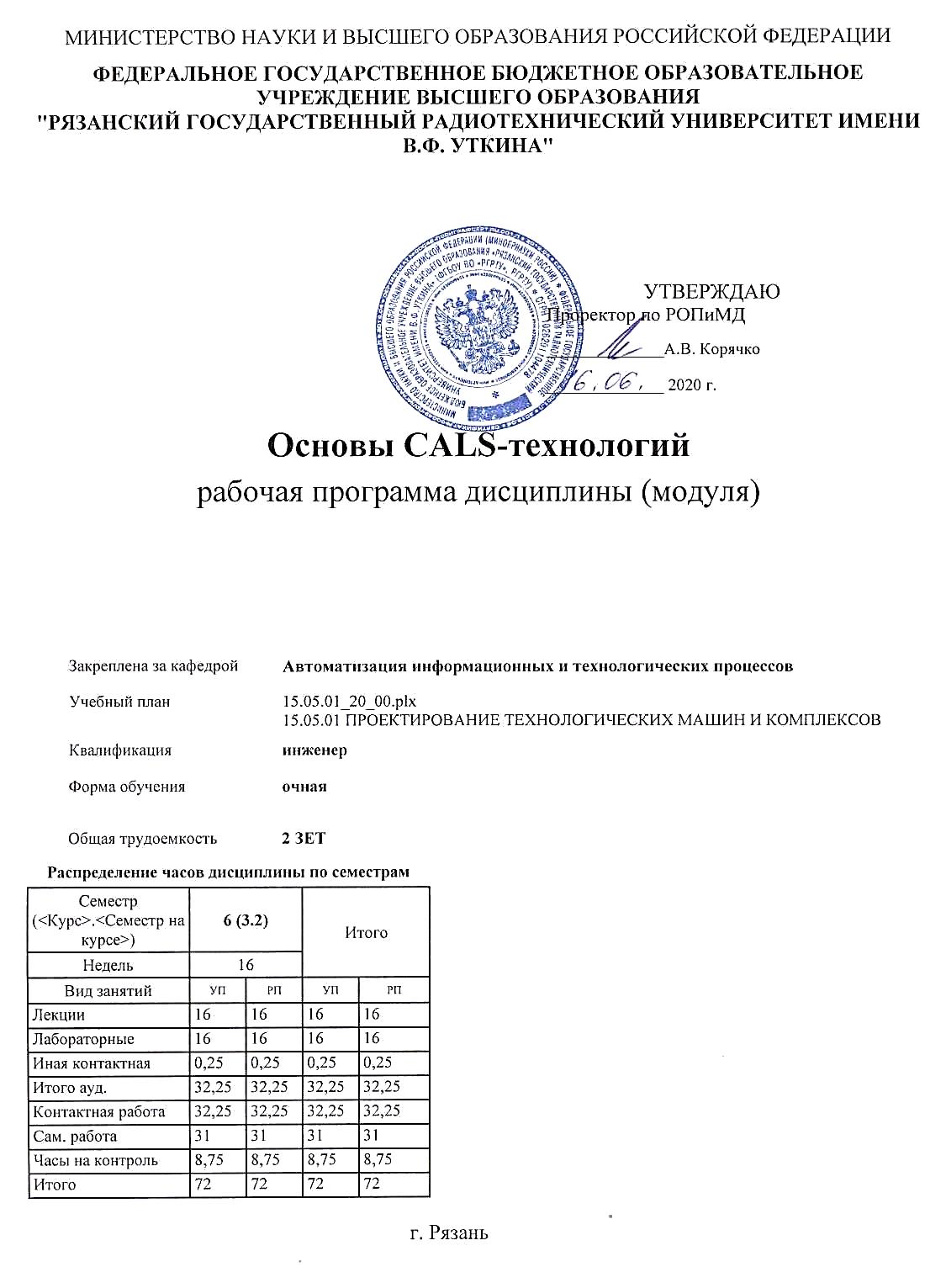 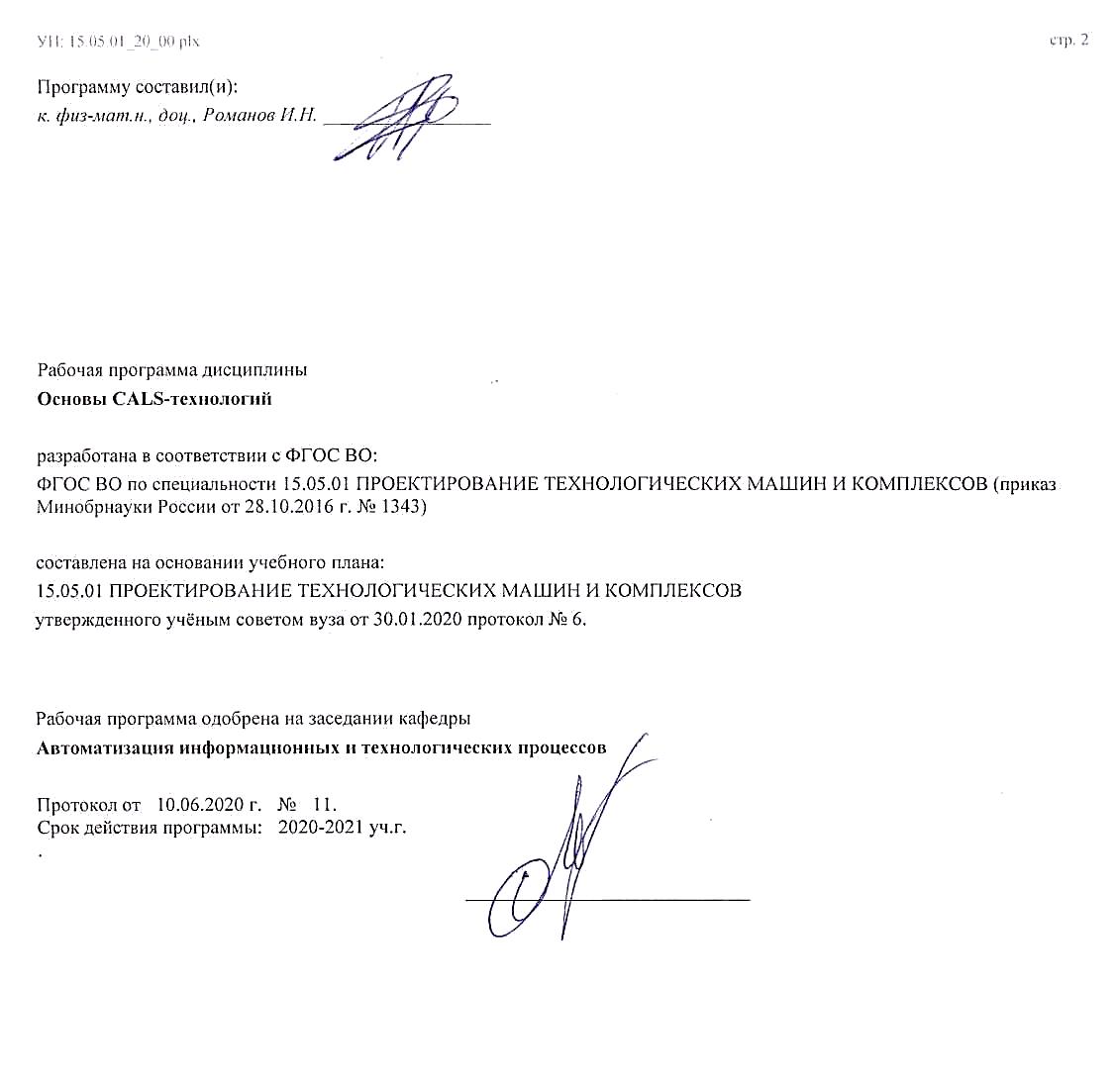 УП: 15.05.01_20_00.plxУП: 15.05.01_20_00.plxстр. 3Визирование РПД для исполнения в очередном учебном годуВизирование РПД для исполнения в очередном учебном годуВизирование РПД для исполнения в очередном учебном годуВизирование РПД для исполнения в очередном учебном годуРабочая программа пересмотрена, обсуждена и одобрена дляисполнения в 2021-2022 учебном году на заседании кафедрыРабочая программа пересмотрена, обсуждена и одобрена дляисполнения в 2021-2022 учебном году на заседании кафедрыРабочая программа пересмотрена, обсуждена и одобрена дляисполнения в 2021-2022 учебном году на заседании кафедрыРабочая программа пересмотрена, обсуждена и одобрена дляисполнения в 2021-2022 учебном году на заседании кафедрыАвтоматизация информационных и технологических процессовАвтоматизация информационных и технологических процессовАвтоматизация информационных и технологических процессовАвтоматизация информационных и технологических процессовПротокол от  __ __________ 2021 г.  №  __Зав. кафедрой _______________________________________Протокол от  __ __________ 2021 г.  №  __Зав. кафедрой _______________________________________Протокол от  __ __________ 2021 г.  №  __Зав. кафедрой _______________________________________Визирование РПД для исполнения в очередном учебном годуВизирование РПД для исполнения в очередном учебном годуВизирование РПД для исполнения в очередном учебном годуВизирование РПД для исполнения в очередном учебном годуРабочая программа пересмотрена, обсуждена и одобрена дляисполнения в 2022-2023 учебном году на заседании кафедрыРабочая программа пересмотрена, обсуждена и одобрена дляисполнения в 2022-2023 учебном году на заседании кафедрыРабочая программа пересмотрена, обсуждена и одобрена дляисполнения в 2022-2023 учебном году на заседании кафедрыРабочая программа пересмотрена, обсуждена и одобрена дляисполнения в 2022-2023 учебном году на заседании кафедрыАвтоматизация информационных и технологических процессовАвтоматизация информационных и технологических процессовАвтоматизация информационных и технологических процессовАвтоматизация информационных и технологических процессовПротокол от  __ __________ 2022 г.  №  __Зав. кафедрой _______________________________________Протокол от  __ __________ 2022 г.  №  __Зав. кафедрой _______________________________________Протокол от  __ __________ 2022 г.  №  __Зав. кафедрой _______________________________________Визирование РПД для исполнения в очередном учебном годуВизирование РПД для исполнения в очередном учебном годуВизирование РПД для исполнения в очередном учебном годуВизирование РПД для исполнения в очередном учебном годуРабочая программа пересмотрена, обсуждена и одобрена дляисполнения в 2023-2024 учебном году на заседании кафедрыРабочая программа пересмотрена, обсуждена и одобрена дляисполнения в 2023-2024 учебном году на заседании кафедрыРабочая программа пересмотрена, обсуждена и одобрена дляисполнения в 2023-2024 учебном году на заседании кафедрыРабочая программа пересмотрена, обсуждена и одобрена дляисполнения в 2023-2024 учебном году на заседании кафедрыАвтоматизация информационных и технологических процессовАвтоматизация информационных и технологических процессовАвтоматизация информационных и технологических процессовАвтоматизация информационных и технологических процессовПротокол от  __ __________ 2023 г.  №  __Зав. кафедрой _______________________________________Протокол от  __ __________ 2023 г.  №  __Зав. кафедрой _______________________________________Протокол от  __ __________ 2023 г.  №  __Зав. кафедрой _______________________________________Визирование РПД для исполнения в очередном учебном годуВизирование РПД для исполнения в очередном учебном годуВизирование РПД для исполнения в очередном учебном годуВизирование РПД для исполнения в очередном учебном годуРабочая программа пересмотрена, обсуждена и одобрена дляисполнения в 2024-2025 учебном году на заседании кафедрыРабочая программа пересмотрена, обсуждена и одобрена дляисполнения в 2024-2025 учебном году на заседании кафедрыРабочая программа пересмотрена, обсуждена и одобрена дляисполнения в 2024-2025 учебном году на заседании кафедрыРабочая программа пересмотрена, обсуждена и одобрена дляисполнения в 2024-2025 учебном году на заседании кафедрыАвтоматизация информационных и технологических процессовАвтоматизация информационных и технологических процессовАвтоматизация информационных и технологических процессовАвтоматизация информационных и технологических процессовПротокол от  __ __________ 2024 г.  №  __Зав. кафедрой __________________________________________Протокол от  __ __________ 2024 г.  №  __Зав. кафедрой __________________________________________Протокол от  __ __________ 2024 г.  №  __Зав. кафедрой __________________________________________УП: 15.05.01_20_00.plxУП: 15.05.01_20_00.plxУП: 15.05.01_20_00.plxстр. 41. ЦЕЛИ ОСВОЕНИЯ ДИСЦИПЛИНЫ (МОДУЛЯ)1. ЦЕЛИ ОСВОЕНИЯ ДИСЦИПЛИНЫ (МОДУЛЯ)1. ЦЕЛИ ОСВОЕНИЯ ДИСЦИПЛИНЫ (МОДУЛЯ)1. ЦЕЛИ ОСВОЕНИЯ ДИСЦИПЛИНЫ (МОДУЛЯ)1. ЦЕЛИ ОСВОЕНИЯ ДИСЦИПЛИНЫ (МОДУЛЯ)1.1Целью освоения дисциплины «Основы CALS-технологий» является формирование у студентов знания и умения позволяющие им сформироваться профессионалами высокого уровня за счет формирование системного видения проблемной области, которая представлена этапами жизненного цикла изделия; изучение концепции и методологии автоматизации отдельных этапов и ЖЦ изделия; изучение принципов технологии интеграции данных; изучение концепции, стратегии и технологий CALS; изучение программных средств CALS-технологий.Целью освоения дисциплины «Основы CALS-технологий» является формирование у студентов знания и умения позволяющие им сформироваться профессионалами высокого уровня за счет формирование системного видения проблемной области, которая представлена этапами жизненного цикла изделия; изучение концепции и методологии автоматизации отдельных этапов и ЖЦ изделия; изучение принципов технологии интеграции данных; изучение концепции, стратегии и технологий CALS; изучение программных средств CALS-технологий.Целью освоения дисциплины «Основы CALS-технологий» является формирование у студентов знания и умения позволяющие им сформироваться профессионалами высокого уровня за счет формирование системного видения проблемной области, которая представлена этапами жизненного цикла изделия; изучение концепции и методологии автоматизации отдельных этапов и ЖЦ изделия; изучение принципов технологии интеграции данных; изучение концепции, стратегии и технологий CALS; изучение программных средств CALS-технологий.Целью освоения дисциплины «Основы CALS-технологий» является формирование у студентов знания и умения позволяющие им сформироваться профессионалами высокого уровня за счет формирование системного видения проблемной области, которая представлена этапами жизненного цикла изделия; изучение концепции и методологии автоматизации отдельных этапов и ЖЦ изделия; изучение принципов технологии интеграции данных; изучение концепции, стратегии и технологий CALS; изучение программных средств CALS-технологий.1.2Задача изучения учебной дисциплины:Задача изучения учебной дисциплины:Задача изучения учебной дисциплины:Задача изучения учебной дисциплины:1.31. Получение системы знаний об основных этапах жизненного цикла продукции и средствах для их автоматизации, преимуществах использования единого информационного пространства, концепции, стратегии и технологии CALS, основных показателях оценки продукции на этапах жизненного цикла продукции и качества продукции, основах функционально-стоимостного анализа.1. Получение системы знаний об основных этапах жизненного цикла продукции и средствах для их автоматизации, преимуществах использования единого информационного пространства, концепции, стратегии и технологии CALS, основных показателях оценки продукции на этапах жизненного цикла продукции и качества продукции, основах функционально-стоимостного анализа.1. Получение системы знаний об основных этапах жизненного цикла продукции и средствах для их автоматизации, преимуществах использования единого информационного пространства, концепции, стратегии и технологии CALS, основных показателях оценки продукции на этапах жизненного цикла продукции и качества продукции, основах функционально-стоимостного анализа.1. Получение системы знаний об основных этапах жизненного цикла продукции и средствах для их автоматизации, преимуществах использования единого информационного пространства, концепции, стратегии и технологии CALS, основных показателях оценки продукции на этапах жизненного цикла продукции и качества продукции, основах функционально-стоимостного анализа.1.42. Обучение выпускника необходимым умениям в области применения полученных знаний на практике; работе с PDM-системой и другими технологиями CALS по интеграции данных, организации электронного архива; составления справочников и классификаторов; моделированию потока работ; составления и управления работами проекта.2. Обучение выпускника необходимым умениям в области применения полученных знаний на практике; работе с PDM-системой и другими технологиями CALS по интеграции данных, организации электронного архива; составления справочников и классификаторов; моделированию потока работ; составления и управления работами проекта.2. Обучение выпускника необходимым умениям в области применения полученных знаний на практике; работе с PDM-системой и другими технологиями CALS по интеграции данных, организации электронного архива; составления справочников и классификаторов; моделированию потока работ; составления и управления работами проекта.2. Обучение выпускника необходимым умениям в области применения полученных знаний на практике; работе с PDM-системой и другими технологиями CALS по интеграции данных, организации электронного архива; составления справочников и классификаторов; моделированию потока работ; составления и управления работами проекта.1.53. Систематизация и закрепление практических навыков и умений по выполнению работ, связанных с методами и средствами автоматизации управления жизненным циклом продукции.3. Систематизация и закрепление практических навыков и умений по выполнению работ, связанных с методами и средствами автоматизации управления жизненным циклом продукции.3. Систематизация и закрепление практических навыков и умений по выполнению работ, связанных с методами и средствами автоматизации управления жизненным циклом продукции.3. Систематизация и закрепление практических навыков и умений по выполнению работ, связанных с методами и средствами автоматизации управления жизненным циклом продукции.2. МЕСТО ДИСЦИПЛИНЫ (МОДУЛЯ) В СТРУКТУРЕ ОБРАЗОВАТЕЛЬНОЙ ПРОГРАММЫ2. МЕСТО ДИСЦИПЛИНЫ (МОДУЛЯ) В СТРУКТУРЕ ОБРАЗОВАТЕЛЬНОЙ ПРОГРАММЫ2. МЕСТО ДИСЦИПЛИНЫ (МОДУЛЯ) В СТРУКТУРЕ ОБРАЗОВАТЕЛЬНОЙ ПРОГРАММЫ2. МЕСТО ДИСЦИПЛИНЫ (МОДУЛЯ) В СТРУКТУРЕ ОБРАЗОВАТЕЛЬНОЙ ПРОГРАММЫ2. МЕСТО ДИСЦИПЛИНЫ (МОДУЛЯ) В СТРУКТУРЕ ОБРАЗОВАТЕЛЬНОЙ ПРОГРАММЫЦикл (раздел) ОП:Цикл (раздел) ОП:Б1.ББ1.ББ1.Б2.1Требования к предварительной подготовке обучающегося:Требования к предварительной подготовке обучающегося:Требования к предварительной подготовке обучающегося:Требования к предварительной подготовке обучающегося:2.1.1Режущий инструментРежущий инструментРежущий инструментРежущий инструмент2.1.2Экономика промышленности и управление предприятиемЭкономика промышленности и управление предприятиемЭкономика промышленности и управление предприятиемЭкономика промышленности и управление предприятием2.1.3ФилософияФилософияФилософияФилософия2.1.4Введение в профессиональную деятельностьВведение в профессиональную деятельностьВведение в профессиональную деятельностьВведение в профессиональную деятельность2.1.5История (история России, всеобщая история)История (история России, всеобщая история)История (история России, всеобщая история)История (история России, всеобщая история)2.2Дисциплины (модули) и практики, для которых освоение данной дисциплины (модуля) необходимо как предшествующее:Дисциплины (модули) и практики, для которых освоение данной дисциплины (модуля) необходимо как предшествующее:Дисциплины (модули) и практики, для которых освоение данной дисциплины (модуля) необходимо как предшествующее:Дисциплины (модули) и практики, для которых освоение данной дисциплины (модуля) необходимо как предшествующее:2.2.1Методы, средства и системы управления качествомМетоды, средства и системы управления качествомМетоды, средства и системы управления качествомМетоды, средства и системы управления качеством2.2.2Научно-исследовательская работаНаучно-исследовательская работаНаучно-исследовательская работаНаучно-исследовательская работа2.2.3Технология машиностроенияТехнология машиностроенияТехнология машиностроенияТехнология машиностроения2.2.4Научно-исследовательская работаНаучно-исследовательская работаНаучно-исследовательская работаНаучно-исследовательская работа2.2.5Подготовка к процедуре защиты и процедура защиты выпускной квалификационной работыПодготовка к процедуре защиты и процедура защиты выпускной квалификационной работыПодготовка к процедуре защиты и процедура защиты выпускной квалификационной работыПодготовка к процедуре защиты и процедура защиты выпускной квалификационной работы2.2.6Преддипломная практикаПреддипломная практикаПреддипломная практикаПреддипломная практика3. КОМПЕТЕНЦИИ ОБУЧАЮЩЕГОСЯ, ФОРМИРУЕМЫЕ В РЕЗУЛЬТАТЕ ОСВОЕНИЯ ДИСЦИПЛИНЫ (МОДУЛЯ)3. КОМПЕТЕНЦИИ ОБУЧАЮЩЕГОСЯ, ФОРМИРУЕМЫЕ В РЕЗУЛЬТАТЕ ОСВОЕНИЯ ДИСЦИПЛИНЫ (МОДУЛЯ)3. КОМПЕТЕНЦИИ ОБУЧАЮЩЕГОСЯ, ФОРМИРУЕМЫЕ В РЕЗУЛЬТАТЕ ОСВОЕНИЯ ДИСЦИПЛИНЫ (МОДУЛЯ)3. КОМПЕТЕНЦИИ ОБУЧАЮЩЕГОСЯ, ФОРМИРУЕМЫЕ В РЕЗУЛЬТАТЕ ОСВОЕНИЯ ДИСЦИПЛИНЫ (МОДУЛЯ)3. КОМПЕТЕНЦИИ ОБУЧАЮЩЕГОСЯ, ФОРМИРУЕМЫЕ В РЕЗУЛЬТАТЕ ОСВОЕНИЯ ДИСЦИПЛИНЫ (МОДУЛЯ)ОПК-4:      готовностью руководить коллективом в сфере своей профессиональной деятельности, толерантно воспринимая социальные, этнические, конфессиональные и культурные различияОПК-4:      готовностью руководить коллективом в сфере своей профессиональной деятельности, толерантно воспринимая социальные, этнические, конфессиональные и культурные различияОПК-4:      готовностью руководить коллективом в сфере своей профессиональной деятельности, толерантно воспринимая социальные, этнические, конфессиональные и культурные различияОПК-4:      готовностью руководить коллективом в сфере своей профессиональной деятельности, толерантно воспринимая социальные, этнические, конфессиональные и культурные различияОПК-4:      готовностью руководить коллективом в сфере своей профессиональной деятельности, толерантно воспринимая социальные, этнические, конфессиональные и культурные различия.....Знать  Область профессиональной деятельности Знать  Область профессиональной деятельности Знать  Область профессиональной деятельности Знать  Область профессиональной деятельности Знать  Область профессиональной деятельности Уметь  Использовать знания для культурного саморазвития Уметь  Использовать знания для культурного саморазвития Уметь  Использовать знания для культурного саморазвития Уметь  Использовать знания для культурного саморазвития Уметь  Использовать знания для культурного саморазвития Владеть  Полученным в процессе дисциплины творческим потенциалом Владеть  Полученным в процессе дисциплины творческим потенциалом Владеть  Полученным в процессе дисциплины творческим потенциалом Владеть  Полученным в процессе дисциплины творческим потенциалом Владеть  Полученным в процессе дисциплины творческим потенциалом ПК-11: способностью к систематическому изучению научно-технической информации, отечественного и зарубежного опыта по соответствующей специализацииПК-11: способностью к систематическому изучению научно-технической информации, отечественного и зарубежного опыта по соответствующей специализацииПК-11: способностью к систематическому изучению научно-технической информации, отечественного и зарубежного опыта по соответствующей специализацииПК-11: способностью к систематическому изучению научно-технической информации, отечественного и зарубежного опыта по соответствующей специализацииПК-11: способностью к систематическому изучению научно-технической информации, отечественного и зарубежного опыта по соответствующей специализации.....Знать  Научно-техническую информацию в своей предметной области Знать  Научно-техническую информацию в своей предметной области Знать  Научно-техническую информацию в своей предметной области Знать  Научно-техническую информацию в своей предметной области Знать  Научно-техническую информацию в своей предметной области Уметь  Применять зарубежный опыт Уметь  Применять зарубежный опыт Уметь  Применять зарубежный опыт Уметь  Применять зарубежный опыт Уметь  Применять зарубежный опыт Владеть  Концепцией и стратегией CALS Владеть  Концепцией и стратегией CALS Владеть  Концепцией и стратегией CALS Владеть  Концепцией и стратегией CALS Владеть  Концепцией и стратегией CALS ПСК-23.4: способностью обеспечивать информационное обслуживание машин и технологических комплексов в машиностроенииПСК-23.4: способностью обеспечивать информационное обслуживание машин и технологических комплексов в машиностроенииПСК-23.4: способностью обеспечивать информационное обслуживание машин и технологических комплексов в машиностроенииПСК-23.4: способностью обеспечивать информационное обслуживание машин и технологических комплексов в машиностроенииПСК-23.4: способностью обеспечивать информационное обслуживание машин и технологических комплексов в машиностроенииУП: 15.05.01_20_00.plxУП: 15.05.01_20_00.plxУП: 15.05.01_20_00.plxстр. 5..........Знать  Принципы CALS технологий Знать  Принципы CALS технологий Знать  Принципы CALS технологий Знать  Принципы CALS технологий Знать  Принципы CALS технологий Знать  Принципы CALS технологий Знать  Принципы CALS технологий Знать  Принципы CALS технологий Знать  Принципы CALS технологий Знать  Принципы CALS технологий Уметь  Использовать современные средства CALS Уметь  Использовать современные средства CALS Уметь  Использовать современные средства CALS Уметь  Использовать современные средства CALS Уметь  Использовать современные средства CALS Уметь  Использовать современные средства CALS Уметь  Использовать современные средства CALS Уметь  Использовать современные средства CALS Уметь  Использовать современные средства CALS Уметь  Использовать современные средства CALS Владеть  Методами автоматизации жизненного цикла изделий Владеть  Методами автоматизации жизненного цикла изделий Владеть  Методами автоматизации жизненного цикла изделий Владеть  Методами автоматизации жизненного цикла изделий Владеть  Методами автоматизации жизненного цикла изделий Владеть  Методами автоматизации жизненного цикла изделий Владеть  Методами автоматизации жизненного цикла изделий Владеть  Методами автоматизации жизненного цикла изделий Владеть  Методами автоматизации жизненного цикла изделий Владеть  Методами автоматизации жизненного цикла изделий В результате освоения дисциплины (модуля) обучающийся долженВ результате освоения дисциплины (модуля) обучающийся долженВ результате освоения дисциплины (модуля) обучающийся долженВ результате освоения дисциплины (модуля) обучающийся долженВ результате освоения дисциплины (модуля) обучающийся долженВ результате освоения дисциплины (модуля) обучающийся долженВ результате освоения дисциплины (модуля) обучающийся долженВ результате освоения дисциплины (модуля) обучающийся долженВ результате освоения дисциплины (модуля) обучающийся долженВ результате освоения дисциплины (модуля) обучающийся должен3.1Знать:Знать:Знать:Знать:Знать:Знать:Знать:Знать:Знать:3.1.1основные понятия CALS-технологий, основные этапы жизненного цикла изделий, международные и российские стандарты информационного обеспечения жизненного циклаосновные понятия CALS-технологий, основные этапы жизненного цикла изделий, международные и российские стандарты информационного обеспечения жизненного циклаосновные понятия CALS-технологий, основные этапы жизненного цикла изделий, международные и российские стандарты информационного обеспечения жизненного циклаосновные понятия CALS-технологий, основные этапы жизненного цикла изделий, международные и российские стандарты информационного обеспечения жизненного циклаосновные понятия CALS-технологий, основные этапы жизненного цикла изделий, международные и российские стандарты информационного обеспечения жизненного циклаосновные понятия CALS-технологий, основные этапы жизненного цикла изделий, международные и российские стандарты информационного обеспечения жизненного циклаосновные понятия CALS-технологий, основные этапы жизненного цикла изделий, международные и российские стандарты информационного обеспечения жизненного циклаосновные понятия CALS-технологий, основные этапы жизненного цикла изделий, международные и российские стандарты информационного обеспечения жизненного циклаосновные понятия CALS-технологий, основные этапы жизненного цикла изделий, международные и российские стандарты информационного обеспечения жизненного цикла3.2Уметь:Уметь:Уметь:Уметь:Уметь:Уметь:Уметь:Уметь:Уметь:3.2.1строить модели жизненного цикла изделий, работать с современными программными системами поддежки жизненного цикластроить модели жизненного цикла изделий, работать с современными программными системами поддежки жизненного цикластроить модели жизненного цикла изделий, работать с современными программными системами поддежки жизненного цикластроить модели жизненного цикла изделий, работать с современными программными системами поддежки жизненного цикластроить модели жизненного цикла изделий, работать с современными программными системами поддежки жизненного цикластроить модели жизненного цикла изделий, работать с современными программными системами поддежки жизненного цикластроить модели жизненного цикла изделий, работать с современными программными системами поддежки жизненного цикластроить модели жизненного цикла изделий, работать с современными программными системами поддежки жизненного цикластроить модели жизненного цикла изделий, работать с современными программными системами поддежки жизненного цикла3.3Владеть:Владеть:Владеть:Владеть:Владеть:Владеть:Владеть:Владеть:Владеть:3.3.1инструментальными средствами обеспечения жизненного цикла и методами их интеграции в корпоративные информационные системыинструментальными средствами обеспечения жизненного цикла и методами их интеграции в корпоративные информационные системыинструментальными средствами обеспечения жизненного цикла и методами их интеграции в корпоративные информационные системыинструментальными средствами обеспечения жизненного цикла и методами их интеграции в корпоративные информационные системыинструментальными средствами обеспечения жизненного цикла и методами их интеграции в корпоративные информационные системыинструментальными средствами обеспечения жизненного цикла и методами их интеграции в корпоративные информационные системыинструментальными средствами обеспечения жизненного цикла и методами их интеграции в корпоративные информационные системыинструментальными средствами обеспечения жизненного цикла и методами их интеграции в корпоративные информационные системыинструментальными средствами обеспечения жизненного цикла и методами их интеграции в корпоративные информационные системы4. СТРУКТУРА И СОДЕРЖАНИЕ ДИСЦИПЛИНЫ (МОДУЛЯ)4. СТРУКТУРА И СОДЕРЖАНИЕ ДИСЦИПЛИНЫ (МОДУЛЯ)4. СТРУКТУРА И СОДЕРЖАНИЕ ДИСЦИПЛИНЫ (МОДУЛЯ)4. СТРУКТУРА И СОДЕРЖАНИЕ ДИСЦИПЛИНЫ (МОДУЛЯ)4. СТРУКТУРА И СОДЕРЖАНИЕ ДИСЦИПЛИНЫ (МОДУЛЯ)4. СТРУКТУРА И СОДЕРЖАНИЕ ДИСЦИПЛИНЫ (МОДУЛЯ)4. СТРУКТУРА И СОДЕРЖАНИЕ ДИСЦИПЛИНЫ (МОДУЛЯ)4. СТРУКТУРА И СОДЕРЖАНИЕ ДИСЦИПЛИНЫ (МОДУЛЯ)4. СТРУКТУРА И СОДЕРЖАНИЕ ДИСЦИПЛИНЫ (МОДУЛЯ)4. СТРУКТУРА И СОДЕРЖАНИЕ ДИСЦИПЛИНЫ (МОДУЛЯ)Код занятияКод занятияНаименование разделов и тем /вид занятия/Наименование разделов и тем /вид занятия/Семестр / КурсЧасовКомпетен-цииЛитератураФорма контроляФорма контроляРаздел 1.Раздел 1.1.11.1Основные положения концепции CALS /Тема/Основные положения концепции CALS /Тема/601.21.2Основные положения концепции CALS /Лек/Основные положения концепции CALS /Лек/62ПСК-23.4 ОПК-4 ПК- 11Л1.1 Л1.2 Л1.3 Л1.4 Л1.5Л2.1Э1 Э2 Э31.31.3Основные положения концепции CALS /Ср/Основные положения концепции CALS /Ср/62ПСК-23.4 ОПК-4 ПК- 11Л1.1 Л1.2 Л1.3 Л1.4 Л1.5Л2.1Э1 Э2 Э31.41.4Автоматизированные системы управления жизненным циклом изделий /Тема/Автоматизированные системы управления жизненным циклом изделий /Тема/601.51.5Автоматизированные системы управления жизненным циклом изделий /Лек/Автоматизированные системы управления жизненным циклом изделий /Лек/62ПСК-23.4 ОПК-4 ПК- 11Л1.1 Л1.2 Л1.3 Л1.4 Л1.5Л2.1Э1 Э2 Э31.61.6Автоматизированные системы управления жизненным циклом изделий /Ср/Автоматизированные системы управления жизненным циклом изделий /Ср/66ПСК-23.4 ОПК-4 ПК- 11Л1.1 Л1.2 Л1.3 Л1.4 Л1.5Л2.1Э1 Э2 Э31.71.7Этапы жизненного цикла продукции /Лаб/Этапы жизненного цикла продукции /Лаб/64ПСК-23.4 ОПК-4 ПК- 11Л1.1 Л1.2 Л1.3 Л1.4 Л1.5Л2.1Э1 Э2 Э3Раздел 2.Раздел 2.2.12.1Информационная среда жизненного цикла изделий /Тема/Информационная среда жизненного цикла изделий /Тема/602.22.2Информационная среда жизненного цикла изделий /Лек/Информационная среда жизненного цикла изделий /Лек/62ПСК-23.4 ОПК-4 ПК- 11Л1.1 Л1.2 Л1.3 Л1.4 Л1.5Л2.1Э1 Э2 Э32.32.3Информационная среда жизненного цикла изделий /Ср/Информационная среда жизненного цикла изделий /Ср/64ПСК-23.4 ОПК-4 ПК- 11Л1.1 Л1.2 Л1.3 Л1.4 Л1.5Л2.1Э1 Э2 Э32.42.4Информационное взаимодействие на этапах жизненного цикла /Лаб/Информационное взаимодействие на этапах жизненного цикла /Лаб/64ПСК-23.4 ОПК-4 ПК- 11Л1.1 Л1.2 Л1.3 Л1.4 Л1.5Л2.1Э1 Э2 Э3УП: 15.05.01_20_00.plxУП: 15.05.01_20_00.plxстр. 62.5Технология управления данными об изделиях /Тема/Технология управления данными об изделиях /Тема/602.6Технология управления данными об изделиях /Лек/Технология управления данными об изделиях /Лек/62ПСК-23.4 ОПК-4 ПК- 11Л1.1 Л1.2 Л1.3 Л1.4 Л1.5Л2.1Э1 Э2 Э32.7Технология управления данными об изделиях /Ср/Технология управления данными об изделиях /Ср/66ПСК-23.4 ОПК-4 ПК- 11Л1.1 Л1.2 Л1.3 Л1.4 Л1.5Л2.1Э1 Э2 Э3Раздел 3.Раздел 3.3.1Интегрированная логистическая поддержка /Тема/Интегрированная логистическая поддержка /Тема/603.2Интегрированная логистическая поддержка /Лек/Интегрированная логистическая поддержка /Лек/62ПСК-23.4 ОПК-4 ПК- 11Л1.1 Л1.2 Л1.3 Л1.4 Л1.5Л2.1Э1 Э2 Э33.3Интегрированная логистическая поддержка /Ср/Интегрированная логистическая поддержка /Ср/63ПСК-23.4 ОПК-4 ПК- 11Л1.1 Л1.2 Л1.3 Л1.4 Л1.5Л2.1Э1 Э2 Э33.4Интерактивные электронные технические руководства /Тема/Интерактивные электронные технические руководства /Тема/603.5Интерактивные электронные технические руководства /Лек/Интерактивные электронные технические руководства /Лек/62ПСК-23.4 ОПК-4 ПК- 11Л1.1 Л1.2 Л1.3 Л1.4 Л1.5Л2.1Э1 Э2 Э33.6Интерактивные электронные технические руководства /Ср/Интерактивные электронные технические руководства /Ср/63ПСК-23.4 ОПК-4 ПК- 11Л1.1 Л1.2 Л1.3 Л1.4 Л1.5Л2.1Э1 Э2 Э3Раздел 4.Раздел 4.4.1Применение CALS-технологий на промышленных предприятиях /Тема/Применение CALS-технологий на промышленных предприятиях /Тема/604.2Применение CALS-технологий на промышленных предприятиях /Лек/Применение CALS-технологий на промышленных предприятиях /Лек/62ПСК-23.4 ОПК-4 ПК- 11Л1.1 Л1.2 Л1.3 Л1.4 Л1.5Л2.1Э1 Э2 Э34.3Применение CALS-технологий на промышленных предприятиях /Ср/Применение CALS-технологий на промышленных предприятиях /Ср/64ПСК-23.4 ОПК-4 ПК- 11Л1.1 Л1.2 Л1.3 Л1.4 Л1.5Л2.1Э1 Э2 Э34.4Функционально-стоимостный анализ конструкции изделия /Лаб/Функционально-стоимостный анализ конструкции изделия /Лаб/64ПСК-23.4 ОПК-4 ПК- 11Л1.1 Л1.2 Л1.3 Л1.4 Л1.5Л2.1Э1 Э2 Э34.5Управление потоком работ /Лаб/Управление потоком работ /Лаб/64ПСК-23.4 ОПК-4 ПК- 11Л1.1 Л1.2 Л1.3 Л1.4 Л1.5Л2.1Э1 Э2 Э34.6Интегрированная информационная среда предприятия /Тема/Интегрированная информационная среда предприятия /Тема/604.7Интегрированная информационная среда предприятия /Лек/Интегрированная информационная среда предприятия /Лек/62ПСК-23.4 ОПК-4 ПК- 11Л1.1 Л1.2 Л1.3 Л1.4 Л1.5Л2.1Э1 Э2 Э34.8Интегрированная информационная среда предприятия /Ср/Интегрированная информационная среда предприятия /Ср/63ПСК-23.4 ОПК-4 ПК- 11Л1.1 Л1.2 Л1.3 Л1.4 Л1.5Л2.1Э1 Э2 Э34.9/ИКР//ИКР/60,254.10/Зачёт//Зачёт/68,75УП: 15.05.01_20_00.plxУП: 15.05.01_20_00.plxУП: 15.05.01_20_00.plxУП: 15.05.01_20_00.plxстр. 75. ОЦЕНОЧНЫЕ МАТЕРИАЛЫ ДЛЯ ПРОВЕДЕНИЯ ПРОМЕЖУТОЧНОЙ АТТЕСТАЦИИ ОБУЧАЮЩИХСЯ ПО ДИСЦИПЛИНЕ5. ОЦЕНОЧНЫЕ МАТЕРИАЛЫ ДЛЯ ПРОВЕДЕНИЯ ПРОМЕЖУТОЧНОЙ АТТЕСТАЦИИ ОБУЧАЮЩИХСЯ ПО ДИСЦИПЛИНЕ5. ОЦЕНОЧНЫЕ МАТЕРИАЛЫ ДЛЯ ПРОВЕДЕНИЯ ПРОМЕЖУТОЧНОЙ АТТЕСТАЦИИ ОБУЧАЮЩИХСЯ ПО ДИСЦИПЛИНЕ5. ОЦЕНОЧНЫЕ МАТЕРИАЛЫ ДЛЯ ПРОВЕДЕНИЯ ПРОМЕЖУТОЧНОЙ АТТЕСТАЦИИ ОБУЧАЮЩИХСЯ ПО ДИСЦИПЛИНЕ5. ОЦЕНОЧНЫЕ МАТЕРИАЛЫ ДЛЯ ПРОВЕДЕНИЯ ПРОМЕЖУТОЧНОЙ АТТЕСТАЦИИ ОБУЧАЮЩИХСЯ ПО ДИСЦИПЛИНЕ5. ОЦЕНОЧНЫЕ МАТЕРИАЛЫ ДЛЯ ПРОВЕДЕНИЯ ПРОМЕЖУТОЧНОЙ АТТЕСТАЦИИ ОБУЧАЮЩИХСЯ ПО ДИСЦИПЛИНЕ5. ОЦЕНОЧНЫЕ МАТЕРИАЛЫ ДЛЯ ПРОВЕДЕНИЯ ПРОМЕЖУТОЧНОЙ АТТЕСТАЦИИ ОБУЧАЮЩИХСЯ ПО ДИСЦИПЛИНЕ5. ОЦЕНОЧНЫЕ МАТЕРИАЛЫ ДЛЯ ПРОВЕДЕНИЯ ПРОМЕЖУТОЧНОЙ АТТЕСТАЦИИ ОБУЧАЮЩИХСЯ ПО ДИСЦИПЛИНЕ5. ОЦЕНОЧНЫЕ МАТЕРИАЛЫ ДЛЯ ПРОВЕДЕНИЯ ПРОМЕЖУТОЧНОЙ АТТЕСТАЦИИ ОБУЧАЮЩИХСЯ ПО ДИСЦИПЛИНЕОценочные материалы приведены в приложении к рабочей программе дисциплины (см. документ «Оценочные материалы по дисциплине «Основы CALS-технологий»»).Оценочные материалы приведены в приложении к рабочей программе дисциплины (см. документ «Оценочные материалы по дисциплине «Основы CALS-технологий»»).Оценочные материалы приведены в приложении к рабочей программе дисциплины (см. документ «Оценочные материалы по дисциплине «Основы CALS-технологий»»).Оценочные материалы приведены в приложении к рабочей программе дисциплины (см. документ «Оценочные материалы по дисциплине «Основы CALS-технологий»»).Оценочные материалы приведены в приложении к рабочей программе дисциплины (см. документ «Оценочные материалы по дисциплине «Основы CALS-технологий»»).Оценочные материалы приведены в приложении к рабочей программе дисциплины (см. документ «Оценочные материалы по дисциплине «Основы CALS-технологий»»).Оценочные материалы приведены в приложении к рабочей программе дисциплины (см. документ «Оценочные материалы по дисциплине «Основы CALS-технологий»»).Оценочные материалы приведены в приложении к рабочей программе дисциплины (см. документ «Оценочные материалы по дисциплине «Основы CALS-технологий»»).Оценочные материалы приведены в приложении к рабочей программе дисциплины (см. документ «Оценочные материалы по дисциплине «Основы CALS-технологий»»).6. УЧЕБНО-МЕТОДИЧЕСКОЕ И ИНФОРМАЦИОННОЕ ОБЕСПЕЧЕНИЕ ДИСЦИПЛИНЫ (МОДУЛЯ)6. УЧЕБНО-МЕТОДИЧЕСКОЕ И ИНФОРМАЦИОННОЕ ОБЕСПЕЧЕНИЕ ДИСЦИПЛИНЫ (МОДУЛЯ)6. УЧЕБНО-МЕТОДИЧЕСКОЕ И ИНФОРМАЦИОННОЕ ОБЕСПЕЧЕНИЕ ДИСЦИПЛИНЫ (МОДУЛЯ)6. УЧЕБНО-МЕТОДИЧЕСКОЕ И ИНФОРМАЦИОННОЕ ОБЕСПЕЧЕНИЕ ДИСЦИПЛИНЫ (МОДУЛЯ)6. УЧЕБНО-МЕТОДИЧЕСКОЕ И ИНФОРМАЦИОННОЕ ОБЕСПЕЧЕНИЕ ДИСЦИПЛИНЫ (МОДУЛЯ)6. УЧЕБНО-МЕТОДИЧЕСКОЕ И ИНФОРМАЦИОННОЕ ОБЕСПЕЧЕНИЕ ДИСЦИПЛИНЫ (МОДУЛЯ)6. УЧЕБНО-МЕТОДИЧЕСКОЕ И ИНФОРМАЦИОННОЕ ОБЕСПЕЧЕНИЕ ДИСЦИПЛИНЫ (МОДУЛЯ)6. УЧЕБНО-МЕТОДИЧЕСКОЕ И ИНФОРМАЦИОННОЕ ОБЕСПЕЧЕНИЕ ДИСЦИПЛИНЫ (МОДУЛЯ)6. УЧЕБНО-МЕТОДИЧЕСКОЕ И ИНФОРМАЦИОННОЕ ОБЕСПЕЧЕНИЕ ДИСЦИПЛИНЫ (МОДУЛЯ)6.1. Рекомендуемая литература6.1. Рекомендуемая литература6.1. Рекомендуемая литература6.1. Рекомендуемая литература6.1. Рекомендуемая литература6.1. Рекомендуемая литература6.1. Рекомендуемая литература6.1. Рекомендуемая литература6.1. Рекомендуемая литература6.1.1. Основная литература6.1.1. Основная литература6.1.1. Основная литература6.1.1. Основная литература6.1.1. Основная литература6.1.1. Основная литература6.1.1. Основная литература6.1.1. Основная литература6.1.1. Основная литератураАвторы, составителиЗаглавиеЗаглавиеЗаглавиеЗаглавиеИздательство, годКоличество/название ЭБСКоличество/название ЭБСЛ1.1Эйхман Т. П., Курлаев Н. В.Интегрированная информационная поддержка жизненного цикла наукоемких изделий в самолето- и вертолетостроении: учебное пособиеИнтегрированная информационная поддержка жизненного цикла наукоемких изделий в самолето- и вертолетостроении: учебное пособиеИнтегрированная информационная поддержка жизненного цикла наукоемких изделий в самолето- и вертолетостроении: учебное пособиеИнтегрированная информационная поддержка жизненного цикла наукоемких изделий в самолето- и вертолетостроении: учебное пособиеНовосибирск: Новосибирски й государственн ый технический университет, 2013, 148 с.978-5-7782- 2221- 2,http://www.i prbookshop.ru /44930.html,1978-5-7782- 2221- 2,http://www.i prbookshop.ru /44930.html,1Л1.2Николаева Н. Г., Приймак Е. В.Функционально-стоимостный анализ в управлении качеством продукции и процессов жизненного цикла: учебное пособиеФункционально-стоимостный анализ в управлении качеством продукции и процессов жизненного цикла: учебное пособиеФункционально-стоимостный анализ в управлении качеством продукции и процессов жизненного цикла: учебное пособиеФункционально-стоимостный анализ в управлении качеством продукции и процессов жизненного цикла: учебное пособиеКазань: Казанский национальный исследовательс кий технологическ ий университет, 2013, 148 с.978-5-7782- 2221- 2,http://www.i prbookshop.ru /44930.html,1978-5-7782- 2221- 2,http://www.i prbookshop.ru /44930.html,1Л1.3Поляков Е. А.Управление жизненным циклом информационных систем: учебное пособиеУправление жизненным циклом информационных систем: учебное пособиеУправление жизненным циклом информационных систем: учебное пособиеУправление жизненным циклом информационных систем: учебное пособиеСаратов: Вузовское образование, 2019, 148 с.978-5-7782- 2221- 2,http://www.i prbookshop.ru /44930.html,1978-5-7782- 2221- 2,http://www.i prbookshop.ru /44930.html,1Л1.4Самойлова Е. М.Основы CALS-технологий: учебное пособиеОсновы CALS-технологий: учебное пособиеОсновы CALS-технологий: учебное пособиеОсновы CALS-технологий: учебное пособиеСаратов: Ай Пи Ар Медиа, 2019, 148 с.978-5-7782- 2221- 2,http://www.i prbookshop.ru /44930.html,1978-5-7782- 2221- 2,http://www.i prbookshop.ru /44930.html,1Л1.5Юрчик П. Ф., Голубкова В. Б.Применение CALS-технологий на предприятии: учебное пособиеПрименение CALS-технологий на предприятии: учебное пособиеПрименение CALS-технологий на предприятии: учебное пособиеПрименение CALS-технологий на предприятии: учебное пособиеСанкт- Петербург: Лань, 2020, 148 с.978-5-7782- 2221- 2,http://www.i prbookshop.ru /44930.html,1978-5-7782- 2221- 2,http://www.i prbookshop.ru /44930.html,16.1.2. Дополнительная литература6.1.2. Дополнительная литература6.1.2. Дополнительная литература6.1.2. Дополнительная литература6.1.2. Дополнительная литература6.1.2. Дополнительная литература6.1.2. Дополнительная литература6.1.2. Дополнительная литература6.1.2. Дополнительная литератураАвторы, составителиЗаглавиеЗаглавиеЗаглавиеЗаглавиеИздательство, годКоличество/название ЭБСКоличество/название ЭБСЛ2.1Юрчик П. Ф., Голубкова В. Б., Гусеница Д. О.Применение CALS-технологий на предприятии. Лабораторные работы: учебное пособиеПрименение CALS-технологий на предприятии. Лабораторные работы: учебное пособиеПрименение CALS-технологий на предприятии. Лабораторные работы: учебное пособиеПрименение CALS-технологий на предприятии. Лабораторные работы: учебное пособиеСанкт- Петербург: Лань, 2020, 148 с.978-5-7782- 2221- 2,http://www.i prbookshop.ru /44930.html,1978-5-7782- 2221- 2,http://www.i prbookshop.ru /44930.html,16.2. Перечень ресурсов информационно-телекоммуникационной сети "Интернет"6.2. Перечень ресурсов информационно-телекоммуникационной сети "Интернет"6.2. Перечень ресурсов информационно-телекоммуникационной сети "Интернет"6.2. Перечень ресурсов информационно-телекоммуникационной сети "Интернет"6.2. Перечень ресурсов информационно-телекоммуникационной сети "Интернет"6.2. Перечень ресурсов информационно-телекоммуникационной сети "Интернет"6.2. Перечень ресурсов информационно-телекоммуникационной сети "Интернет"6.2. Перечень ресурсов информационно-телекоммуникационной сети "Интернет"6.2. Перечень ресурсов информационно-телекоммуникационной сети "Интернет"Э1Электронно-библиотечная система «Лань», режим доступа – с любого компьютера РГРТУ без пароляЭлектронно-библиотечная система «Лань», режим доступа – с любого компьютера РГРТУ без пароляЭлектронно-библиотечная система «Лань», режим доступа – с любого компьютера РГРТУ без пароляЭлектронно-библиотечная система «Лань», режим доступа – с любого компьютера РГРТУ без пароляЭлектронно-библиотечная система «Лань», режим доступа – с любого компьютера РГРТУ без пароляЭлектронно-библиотечная система «Лань», режим доступа – с любого компьютера РГРТУ без пароляЭлектронно-библиотечная система «Лань», режим доступа – с любого компьютера РГРТУ без пароляЭлектронно-библиотечная система «Лань», режим доступа – с любого компьютера РГРТУ без пароляЭ2Электронно-библиотечная система «IPRbooks», режим доступа – с любого компьютера РГРТУ без пароля, из сети интернет по паролюЭлектронно-библиотечная система «IPRbooks», режим доступа – с любого компьютера РГРТУ без пароля, из сети интернет по паролюЭлектронно-библиотечная система «IPRbooks», режим доступа – с любого компьютера РГРТУ без пароля, из сети интернет по паролюЭлектронно-библиотечная система «IPRbooks», режим доступа – с любого компьютера РГРТУ без пароля, из сети интернет по паролюЭлектронно-библиотечная система «IPRbooks», режим доступа – с любого компьютера РГРТУ без пароля, из сети интернет по паролюЭлектронно-библиотечная система «IPRbooks», режим доступа – с любого компьютера РГРТУ без пароля, из сети интернет по паролюЭлектронно-библиотечная система «IPRbooks», режим доступа – с любого компьютера РГРТУ без пароля, из сети интернет по паролюЭлектронно-библиотечная система «IPRbooks», режим доступа – с любого компьютера РГРТУ без пароля, из сети интернет по паролюЭ3Бесплатный  образовательный  ресурс  для  подготовки  инженеров- машиностроителейБесплатный  образовательный  ресурс  для  подготовки  инженеров- машиностроителейБесплатный  образовательный  ресурс  для  подготовки  инженеров- машиностроителейБесплатный  образовательный  ресурс  для  подготовки  инженеров- машиностроителейБесплатный  образовательный  ресурс  для  подготовки  инженеров- машиностроителейБесплатный  образовательный  ресурс  для  подготовки  инженеров- машиностроителейБесплатный  образовательный  ресурс  для  подготовки  инженеров- машиностроителейБесплатный  образовательный  ресурс  для  подготовки  инженеров- машиностроителей6.3 Перечень программного обеспечения и информационных справочных систем6.3.1 Перечень программного обеспечения6.3 Перечень программного обеспечения и информационных справочных систем6.3.1 Перечень программного обеспечения6.3 Перечень программного обеспечения и информационных справочных систем6.3.1 Перечень программного обеспечения6.3 Перечень программного обеспечения и информационных справочных систем6.3.1 Перечень программного обеспечения6.3 Перечень программного обеспечения и информационных справочных систем6.3.1 Перечень программного обеспечения6.3 Перечень программного обеспечения и информационных справочных систем6.3.1 Перечень программного обеспечения6.3 Перечень программного обеспечения и информационных справочных систем6.3.1 Перечень программного обеспечения6.3 Перечень программного обеспечения и информационных справочных систем6.3.1 Перечень программного обеспечения6.3 Перечень программного обеспечения и информационных справочных систем6.3.1 Перечень программного обеспеченияНаименованиеНаименованиеНаименованиеРеквизитыРеквизитыОписаниеОписаниеОписаниеОписаниеУП: 15.05.01_20_00.plxУП: 15.05.01_20_00.plxУП: 15.05.01_20_00.plxУП: 15.05.01_20_00.plxстр. 8Справочная правовая система «Консультант Плюс»Справочная правовая система «Консультант Плюс»Справочная правовая система «Консультант Плюс»без ограниченийбез ограниченийОперационная система WindowsОперационная система WindowsОперационная система WindowsбессрочнобессрочноKaspersky Endpoint SecurityKaspersky Endpoint SecurityKaspersky Endpoint SecurityНа 1000 компьютеровНа 1000 компьютеровAdobe Acrobat ReaderAdobe Acrobat ReaderAdobe Acrobat ReaderбессрочнобессрочноOpenOfficeOpenOfficeOpenOfficeбессрочнобессрочноChromeChromeChromeбессрочнобессрочноFirefoxFirefoxFirefoxбессрочнобессрочно6.3.2 Перечень информационных справочных систем6.3.2 Перечень информационных справочных систем6.3.2 Перечень информационных справочных систем6.3.2 Перечень информационных справочных систем6.3.2 Перечень информационных справочных систем6.3.2 Перечень информационных справочных систем6.3.2 Перечень информационных справочных систем6.3.2.16.3.2.1Информационно-правовой портал ГАРАНТ.РУИнформационно-правовой портал ГАРАНТ.РУИнформационно-правовой портал ГАРАНТ.РУИнформационно-правовой портал ГАРАНТ.РУИнформационно-правовой портал ГАРАНТ.РУ6.3.2.26.3.2.2Электронно-библиотечная система «IPRbooks»Электронно-библиотечная система «IPRbooks»Электронно-библиотечная система «IPRbooks»Электронно-библиотечная система «IPRbooks»Электронно-библиотечная система «IPRbooks»6.3.2.36.3.2.3Официальный интернет-портал правовой информацииОфициальный интернет-портал правовой информацииОфициальный интернет-портал правовой информацииОфициальный интернет-портал правовой информацииОфициальный интернет-портал правовой информации6.3.2.46.3.2.4Электронная библиотека РГРТУЭлектронная библиотека РГРТУЭлектронная библиотека РГРТУЭлектронная библиотека РГРТУЭлектронная библиотека РГРТУ6.3.2.1Информационно-правовой портал ГАРАНТ.РУИнформационно-правовой портал ГАРАНТ.РУИнформационно-правовой портал ГАРАНТ.РУИнформационно-правовой портал ГАРАНТ.РУИнформационно-правовой портал ГАРАНТ.РУИнформационно-правовой портал ГАРАНТ.РУ6.3.2.2Электронно-библиотечная система «IPRbooks»Электронно-библиотечная система «IPRbooks»Электронно-библиотечная система «IPRbooks»Электронно-библиотечная система «IPRbooks»Электронно-библиотечная система «IPRbooks»Электронно-библиотечная система «IPRbooks»6.3.2.3Официальный интернет-портал правовой информацииОфициальный интернет-портал правовой информацииОфициальный интернет-портал правовой информацииОфициальный интернет-портал правовой информацииОфициальный интернет-портал правовой информацииОфициальный интернет-портал правовой информации6.3.2.4Электронная библиотека РГРТУЭлектронная библиотека РГРТУЭлектронная библиотека РГРТУЭлектронная библиотека РГРТУЭлектронная библиотека РГРТУЭлектронная библиотека РГРТУ8. МЕТОДИЧЕСКИЕ УКАЗАНИЯ ДЛЯ ОБУЧАЮЩИХСЯ ПО ОСВОЕНИЮ ДИСЦИПЛИНЫ (МОДУЛЯ)8. МЕТОДИЧЕСКИЕ УКАЗАНИЯ ДЛЯ ОБУЧАЮЩИХСЯ ПО ОСВОЕНИЮ ДИСЦИПЛИНЫ (МОДУЛЯ)8. МЕТОДИЧЕСКИЕ УКАЗАНИЯ ДЛЯ ОБУЧАЮЩИХСЯ ПО ОСВОЕНИЮ ДИСЦИПЛИНЫ (МОДУЛЯ)8. МЕТОДИЧЕСКИЕ УКАЗАНИЯ ДЛЯ ОБУЧАЮЩИХСЯ ПО ОСВОЕНИЮ ДИСЦИПЛИНЫ (МОДУЛЯ)8. МЕТОДИЧЕСКИЕ УКАЗАНИЯ ДЛЯ ОБУЧАЮЩИХСЯ ПО ОСВОЕНИЮ ДИСЦИПЛИНЫ (МОДУЛЯ)8. МЕТОДИЧЕСКИЕ УКАЗАНИЯ ДЛЯ ОБУЧАЮЩИХСЯ ПО ОСВОЕНИЮ ДИСЦИПЛИНЫ (МОДУЛЯ)8. МЕТОДИЧЕСКИЕ УКАЗАНИЯ ДЛЯ ОБУЧАЮЩИХСЯ ПО ОСВОЕНИЮ ДИСЦИПЛИНЫ (МОДУЛЯ)Методическое обеспечение дисциплины приведено в приложении к рабочей программе дисциплины (см. документ «Методические указания дисциплины «Основы CALS-технологий»»).Методическое обеспечение дисциплины приведено в приложении к рабочей программе дисциплины (см. документ «Методические указания дисциплины «Основы CALS-технологий»»).Методическое обеспечение дисциплины приведено в приложении к рабочей программе дисциплины (см. документ «Методические указания дисциплины «Основы CALS-технологий»»).Методическое обеспечение дисциплины приведено в приложении к рабочей программе дисциплины (см. документ «Методические указания дисциплины «Основы CALS-технологий»»).Методическое обеспечение дисциплины приведено в приложении к рабочей программе дисциплины (см. документ «Методические указания дисциплины «Основы CALS-технологий»»).Методическое обеспечение дисциплины приведено в приложении к рабочей программе дисциплины (см. документ «Методические указания дисциплины «Основы CALS-технологий»»).Методическое обеспечение дисциплины приведено в приложении к рабочей программе дисциплины (см. документ «Методические указания дисциплины «Основы CALS-технологий»»).